Průběžné hodnocení implementaceStrategie digitálního vzdělávání do roku 2020(rok 2017)O Strategii digitálního vzdělávání do roku 2020Strategie digitálního vzdělávání do roku 2020 (dále jen SDV) rozpracovává priority Strategie vzdělávací politiky ČR do roku 2020 pro digitální prostředí. Jejím cílem je nastavit podmínky a procesy ve vzdělávání, které umožní digitální vzdělávání realizovat. Digitálním vzděláváním rozumíme zjednodušeně takové vzdělávání, které reaguje na změny ve společnosti související s rozvojem digitálních technologií a jejich využíváním v nejrůznějších oblastech lidských činností. Zahrnuje jak vzdělávání, které účinně využívá digitální technologie na podporu výuky a učení, tak vzdělávání, které rozvíjí digitální gramotnost žáků a připravuje je na uplatnění ve společnosti a na trhu práce, kde požadavky na znalosti a dovednosti v segmentu informačních technologií stále rostou.Na období do roku 2020 SDV formuluje tři prioritní cíle:otevřít vzdělávání novým metodám a způsobům učení prostřednictvím digitálních technologií,zlepšit kompetence žáků v oblasti práce s informacemi a digitálními technologiemi,rozvíjet informatické myšlení žáků.Intervence směřují do sedmi oblastí:Zajistit nediskriminační přístup k digitálním vzdělávacím zdrojům.Zajistit podmínky pro rozvoj digitální gramotnosti a informatického myšlení žáků.Zajistit podmínky pro rozvoj digitální gramotnosti a informatického myšlení učitelů.Zajistit budování a obnovu vzdělávací infrastruktury.Podpořit inovační postupy, sledování, hodnocení a šíření jejich výsledků.Zajistit systém podporující rozvoj škol v oblasti integrace digitálních technologií do výuky a do života školy.Zvýšit porozumění veřejnosti cílům a procesům integrace technologií do vzdělávání.SDV stanovuje základní předpoklady realizace navrhovaných opatření:Stát trvale a predikovatelně financuje školy ze státního rozpočtu. Prostředky mohou školy využívat pro oblast infrastruktury, lidských zdrojů, digitálních zdrojů a profesního rozvoje zaměstnanců.Při realizaci strategie jsou respektovány kompetence ředitelů škol a školských zařízení při řízení pedagogického procesu, centralizovaná řešení shora nejsou preferována.Realizace strategie významně zapojuje prostředky evropských fondů, a to zejména na vytváření inovací a podporu transformace vzdělávání.Strategie je v souladu s postupem vědeckého poznání v pedagogice a psychologii, rozvojem digitálních technologií a děním ve společnosti pravidelně vyhodnocována a aktualizována.Do realizace strategie jsou zapojovány veřejné, soukromé i neziskové aktivity v oblasti vzdělávání a učení.Důraz je kladen na etické a bezpečné využívání digitálních technologií. Zvyšuje se povědomí o autorských právech a zákonech souvisejících s používáním digitálních zdrojů.SDV nastavuje následující soustavu indikátorů:dílčí indikátory úspěchu – sledují stav plnění specifických cílů strategie, jsou formulovány pro každou popsanou aktivitu včetně termínu dosažení jejího cíleobecné indikátory úspěchu – sledují stav plnění prioritních cílů strategie, jejich naplňování je každoročně vyhodnocovánootevřít vzdělávání novým metodám a způsobům učení prostřednictvím digitálních technologiíplatforma, resp. program partnerské spolupráce, vykazuje reálné výstupy spolupráce80 % výstupů (např. výukových objektů) z operačního programu OP VVV je opatřeno otevřenou licencízvyšující se počet škol, školských zařízení a veřejných vzdělávacích institucí (knihoven) připojených k širokopásmovému internetu o rychlosti min. 30 Mbit/s (je nutná analýza stavu)zlepšit kompetence žáků v oblasti práce s informacemi a digitálními technologiemizlepšující se výsledky mladistvých v mezinárodním výzkumu dospělých PIAAC – dovednosti řešení problémů v prostředí informačních technologiízlepšující se výsledky žáků v šetření podmínek, průběhu a výsledků rozvoje informační gramotnosti (NIQES)rozvíjet informatické myšlení žákůbyla zahájena výuka dle aktualizovaných znění vzdělávací oblasti ICT v rámcových vzdělávacích programechStrategie digitálního vzdělávání do roku 2020 byla přijata vládou 12. listopadu 2014 jako usnesení vlády ČR č. 927/2014. Je dostupná zde: http://www.vzdelavani2020.cz/. Vysvětlení hlavních cílů SDV, aktuální informace o plnění jednotlivých opatření a klíčové dokumenty, které s SDV bezprostředně souvisejí, jsou k dispozici na webových stránkách SDV: http://www.msmt.cz/vzdelavani/skolstvi-v-cr/strategie-digitalniho-vzdelavani-do-roku-2020.Důležitou charakteristikou SDV je její otevřenost do budoucna. Vývoj v oblasti digitálních technologií a v té souvislosti i obsahu vzdělávání či vědeckých poznatků v pedagogice je velmi dynamický a nelze jej spolehlivě předvídat. V centru pozornosti SDV je žák, který se s pomocí školy a dalších aktérů vzdělávání vně školy musí stát všestrannou osobností, připravenou pro život a uplatnění v době, jejíž mnohé charakteristiky v současnosti neznáme. Proto nelze SDV považovat za dlouhodobě statický dokument, je pravidelně vyhodnocována a aktualizována.Hodnocení postupu realizace a naplňování cílů strategieVšechny aktivity SDV jsou realizovány alespoň na úrovni plánování dílčích kroků nebo přípravných jednání s dalšími zapojenými stranami. V roce 2017 byla posílena skupina, která má na starosti koordinaci realizace strategie (užší vedení SDV). Členy této skupiny jsou zástupci sekcí ministerstva, NÚV a NIDV. Koordinační skupina se schází každý týden. Hlavním nástrojem řízení, koordinace a monitoringu aktivit strategie je Řídící výbor SDV. Členy Řídícího výboru jsou kromě koordinační skupiny gestoři jednotlivých opatření strategie, jednání Řídícího výboru se účastní další zainteresovaní pracovníci MŠMT, OPŘO a zástupci dalších resortů pro meziresortní koordinaci problematiky digitálního vzdělávání. Řídící výbor se schází jednou za dva měsíce, v případě potřeby častěji.Protože SDV rozpracovává priority Strategie vzdělávací politiky ČR do roku 2020 pro digitální prostředí, nutně se její realizace dotýká většiny dalších aktivit MŠMT a prolíná se jeho aktuálními prioritami. Její opatření ve 3. směru intervence (Zajistit podmínky pro rozvoj digitální gramotnosti a informatického myšlení učitelů) byla i součástí přípravy kariérního řádu, opatření ve 4. směru intervence (Zajistit budování a obnovu vzdělávací infrastruktury) jsou (měla by být) i součástí reformy financování regionálního školství, většina z opatření SDV podporuje a usnadňuje realizaci společného vzdělávání. Opatření SDV v 1. směru intervence (Zajistit nediskriminační přístup k digitálním vzdělávacím zdrojům) ovlivňují nároky na výstupy projektů v OP VVV zejména v PO3, opatření v 5. směru intervence (Podpořit inovační postupy, sledování, hodnocení a šíření jejich výsledků) iniciovala oživení rezortního výzkumu MŠMT. Na realizaci SDV MŠMT a jeho OPŘO spolupracují s dalšími orgány státní správy, úřady a institucemi. Jsou to především:Úřad vlády – příprava České národní koalice pro digitální pracovní místa, koordinace SDV s Akčním plánem pro rozvoj digitálního trhu, spolupráce s koordinátorem digitální agendy ČR,Ministerstvo práce a sociálních věcí a Fond dalšího vzdělávání – koordinace aktivit se Strategií digitální gramotnosti ČR na období 2015 až 2020,Ministerstvo pro místní rozvoj, Ministerstvo průmyslu a obchodu, Ministerstvo vnitra a Národní agentura pro komunikační a informační technologie – podpora připojení škol k internetu,Ministerstvo kultury – prosazování otevřených vzdělávacích zdrojů,Národní bezpečnostní úřad, Národní úřad pro kybernetickou a informační bezpečnost – inovace kurikula a začleňování otázek kybernetické bezpečnosti do rámcových vzdělávacích programů ve všeobecném vzdělávání,Česká školní inspekce – zjišťování dat a informací o podmínkách, průběhu a výsledcích rozvoje digitální gramotnosti a informatického myšlení žáků,Technologická agentura ČR – řešení výzkumných potřeb vyplývajících z jednotlivých aktivit SDV,Úřad na ochranu osobních údajů – příprava podmínek pro využití velkých dat ve školství.Základem úspěšné realizace SDV je aktivní zapojení všech, kteří se na realizaci aktivit mají podílet, dostatečné kapacity pro koordinaci aktivit, dostatečné personální a finanční zdroje na realizaci aktivit a přípravu podpůrných materiálů, odborných textů, analýz a studií, které jsou potřeba k realizaci aktivit a k čerpání finančních prostředků z OP VVV. Ne vždy se daří v plné míře splňovat.Do rozvoje digitálního vzdělávání je zapojeno mnoho aktérů nejen na úrovni MŠMT, veřejné správy a škol, zapojují se aktéři z neziskového a soukromého sektoru, je nutná podpora veřejnosti. SDV byla veřejností přijata velmi kladně a je i přes posuny v plnění stále hodnocena příznivě. Při realizaci aktivit SDV se trvale ukazuje, že řada aktérů nemá dostatečný vhled do problematiky nebo jejich názory a postoje jsou v rozporu s tezemi a cíli SDV. V důsledku toho bývají úkoly SDV vnímány jako nedůležité, problémy, na které SDV upozorňuje, nejsou vnímány jako problémy, případně jsou vnímány jako problémy někoho jiného. To plnění úkolů SDV poněkud komplikuje a stále je třeba věnovat značné zdroje lidské i finanční na vyjednávání, přesvědčování o významu SDV, motivování zapojovaných aktérů a přípravu podpůrných materiálů a podkladů pro realizátory jednotlivých aktivit.SDV se zaměřuje na vytvoření vhodných podmínek a nastavení procesů, které povedou ke změnám ve vzdělávání. Jde o systémové změny a ukazuje se, že není snadné pochopit smysl a rozdělení úkolů. Cílem je postupná proměna způsobu a obsahu vzdělávání a do tohoto úkolu budou nakonec zapojené především školy, jejich vedení a učitelé. Intervence SDV tvoří systém navzájem propojených opatření a aktivit směřujících k přípravě komfortního prostředí a podpůrného systému, které práci škol umožní, a jsou úkolem (zjednodušeně) všech ostatních. Teprve po důsledné realizaci všech aktivit SDV bude možné mít nové nároky na práci škol a začít sledovat účinky strategie na úrovni výsledků vzdělávání. Často jako důvod zpoždění v realizaci aktivit bývá uváděn nedostatek financí nebo lidských zdrojů. Limity rozpočtů jsou dané a nedostatek financí plnění aktivit reálně ohrožuje, nicméně v některých případech lze problém nahlížet i jako otázku nastavení priorit – a SDV bohužel často prioritou nebývá nebo bývá pouze v rovině proklamativní.Ke zpoždění některých aktivit dochází i posunutím začátku projektů OP VVV, ve kterých se dílčí aktivity SDV mají realizovat, faktem ale je, že bez financování z operačního programu by nebylo možné SDV naplnit. Pro SDV se připravuje série navazujících výzev. První z nich byla vyhlášena ke konci roku 2016 (Implementace Strategie digitálního vzdělávání I), další bude vyhlášena v první polovině roku 2018 (Implementace Strategie digitálního vzdělávání II), řada dílčích aktivit SDV je součástí výzev, které nejsou primárně na digitální vzdělávání zaměřené.  Systém výzev a projektů zaměřených na realizaci SDVHodnocení naplňování prioritních cílů SDV využívá jednotná kritéria pro hodnocení pokroku v plnění jednotlivých aktivit:Aktivita 3.1.3 Integrace standardu digitálních kompetencí učitele do kariérního systému byla závislá na schválení zákona 563/2004 Sb. zavádějícího kariérní systém. Zákon nebyl Parlamentem ČR schválen, aktivita tak nebude dále zohledňována.Revize SDV v roce 2017Realizace SDV se v roce 2017 nacházela v polovině své plánované realizace (2014-2020). V prostředí digitálních technologií jsou tři roky od jejího schválení vládou relativně dlouhá doba, za kterou se na trh rozšířily mnohé technologické inovace, v oblasti vzdělávání proběhlo několik legislativních změn a byla přijata mnohá opatření na různých stupních vzdělávacího systému.Proto byl v druhém pololetí roku 2017 uplatněn konzultační postup, jehož cílem bylo přezkoumat, zda původně plánované cíle a postupy SDV jsou stále aktuální, zda není vhodné v souvislosti s vývojem některé korigovat a případně některé doplnit. Snahou MŠMT bylo postupovat maximálně transparentně a do sběru informací o realizaci SDV a do její revize zapojit co největší množství aktérů.Postup veřejné konzultaceÚvodní část veřejná konzultace probíhala od 21. 8. do 17. 9. 2017 prostřednictvím online dotazníku. Informace o něm byly šířeny prostřednictvím webu SDV (http://sdv.msmt.cz/), webu DigiKoalice (http://www.digikoalice.cz/), informaci převzaly některé zpravodajské weby zaměřené na oblast vzdělávání (Pedagogicke.info, Česká škola) a dále prostřednictvím profesních asociací (Jednota školských informatiků, Stálá konference asociací ve vzdělávání atp.). Avízo o probíhající konzultaci bylo sdíleno na konferencích pro učitele a ředitele škol. Dotazníkového šetření se zúčastnilo 26 respondentů, závěry byly shrnuty a zveřejněny na webu SDV.V průběhu října 2017 bylo osloveno přes 120 aktivních zájemců – respondentů dotazníkového šetření a zájemců, kteří se podíleli na vytváření SDV v roce 2014. Následně proběhl 23. října 2017 na MŠMT prezenční workshop, kde byly prostřednictvím participativních metod shromažďovány připomínky a doporučení k dosavadní realizaci SDV a k dalšímu plánu vývoje. Semináře se zúčastnilo 30 účastníků – pedagogů, zástupců neziskových organizací, firem, nakladatelů a státních orgánů.Dne 2. listopadu 2017 proběhl kulatý stůl Koalice pro digitální pracovní místa, jehož tématem byla opět revize SDV. Zúčastněných 40 členů a hostů DigiKoalice, svými názory přispěli k rozšíření zpětné vazby k realizaci SDV.Zjištění veřejné konzultace, kontaktních workshopů a kulatého stoluV oblasti realizaci SDV napříč participanty bylo rezonující konstatování, že realizace SDV vyžaduje vyhrazený rozpočet, nelze tedy spoléhat na financování realizace SDV a jejích opatření pouze z prostředků ESIF. Další důležitou reflexí, která byla v revizi pojmenována a jako trend ji lze vysledovat i v zahraničních vzdělávacích systémech, je snaha o maximální provázání digitálních strategií se strategiemi vzdělávací politiky. V ČR se jedná především o aktuální Strategii vzdělávací politiky do roku 2020. V roce 2017 zpracovala expertní skupina ustanovená ministryní školství hodnocení naplňování této strategie, ve které dichotomii neprovázání obou strategii kritizuje: „Rizikem takové situace je, že digitální vzdělávání může být veřejností vnímáno jako parciální záležitost, což je chybné. SDV, resp. její cíle by měly být samozřejmou a neoddělitelnou součástí hlavního strategického dokumentu, protože existence samostatné a separované SDV spíše kopíruje pojetí vzdělávání otevřeného přístupu (v němž technologie především zprostředkovávají široký přístup k informacím), nežli by napomáhala k posunu směrem ke vzdělávání, v němž jsou digitální technologie všudypřítomné.“V obsahové rovině revize SDV lze konstatovat, ač zaznělo množství dílčích doporučení, že nebyla identifikována žádná klíčová oblast, kterou by větší množství účastníků považovalo za chybějící. Nejčastěji pojmenovávaným tématem je široká problematika bezpečnosti, která sice nemá v současném znění SDV explicitně vyhrazený směr intervence, je ale inkorporována do většího množství různorodých opatření (např. revize RVP, metodiky pro školy atp.). Konkrétně formulovaná dílčí doporučení pro zohlednění v další revizi SDV byla shrnuta do čtyř oblastí:postupující digitalizace a témata kolem ní,digitální občanství a digitální dovednosti občanů,udržitelné financování digitalizace vzdělávání (viz samostatný rozpočet realizace SDV)nový formát revidovaného dokumentu SDV (viz propojení s hlavními strategickými dokumenty rezortu).Na úpravách SDV se bude pracovat v roce 2018 v koordinaci s postupem evaluace Strategie vzdělávací politiky ČR do roku 2020.Stav plnění jednotlivých aktivit strategie a návrhy na jejich úpravyPřehled plnění aktivit je uspořádán podle směrů intervence SDVZajistit nediskriminační přístup k digitálním vzdělávacím zdrojům.Zajistit podmínky pro rozvoj digitální gramotnosti a informatického myšlení žáků.Zajistit podmínky pro rozvoj digitální gramotnosti a informatického myšlení učitelů.Zajistit budování a obnovu vzdělávací infrastruktury.Podpořit inovační postupy, sledování, hodnocení a šíření jejich výsledků.Zajistit systém podporující rozvoj škol v oblasti integrace digitálních technologií do výuky a do života školy.Zvýšit porozumění veřejnosti cílům a procesům integrace technologií do vzdělávání.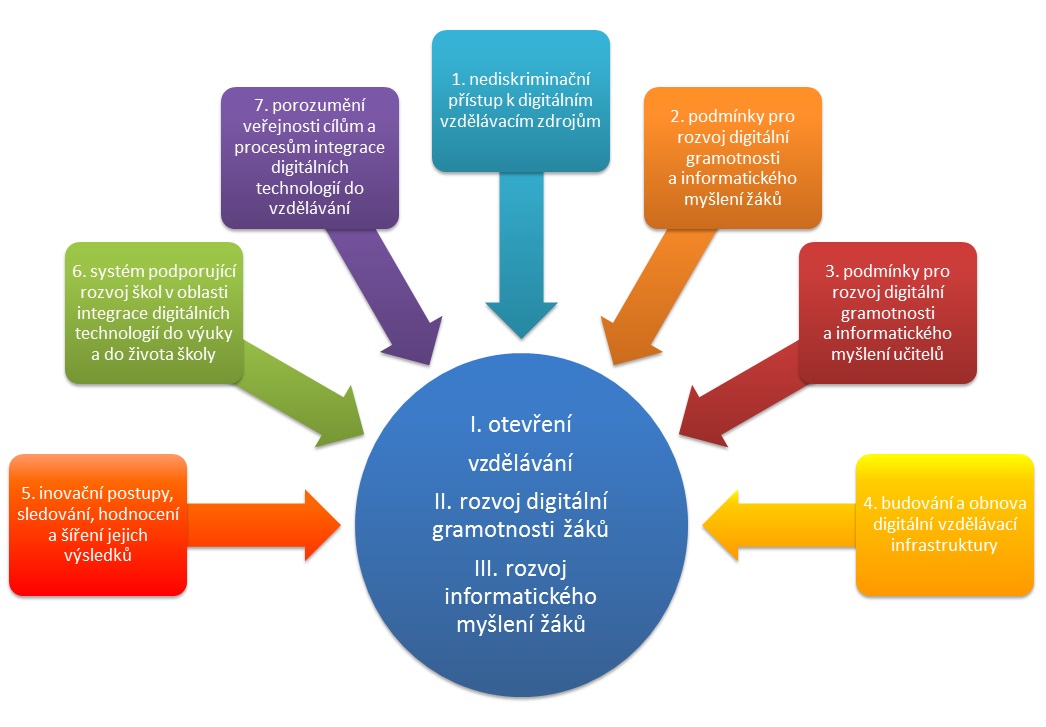 Zajistit nediskriminační přístup k digitálním vzdělávacím zdrojům.Digitální vzdělávací zdroje (financované z veřejných prostředků) by měly být dostupné bez časové prodlevy, bez poplatků, bez požadavku registrace, pod otevřenou licencí. Situaci usnadňuje možnost využít při publikování a práci s digitálními vzdělávacími zdroji veřejné licence. Strategie jako vhodnou volbu uvádí licence Creative Commons (CC), které jsou u nás nejznámější a mají lokalizovanou podporu. Jako příklad či vzor může posloužit i evropský program pro výzkum a inovace Horizon 2020, který použití licencí CC při uveřejňování výzkumných dat a vědeckých publikací doporučuje.Možnost svobodně publikovat (online) vzdělávací zdroje a bez překážek se k nim dostat je pokrok, díky kterému je nabídka opravdu pestrá a kvalitní práce, nápady a inovativní myšlenky nezůstávají skryté v lokální komunitě, škole či třídě. Je možné je dále rozvíjet, jsou inspirativní a povzbuzují tvorbu dalších, stejně dobrých nebo lepších zdrojů. Zajistit podmínky pro rozvoj digitální gramotnosti a informatického myšlení žáků.Aktuální obsah vzdělávacích oborů zabývajících se informačními a komunikačními technologiemi v rámcových vzdělávacích programech plně nereflektuje stupeň vývoje a dostupné možnosti digitálních technologií. Mnoho vyspělých států v posledních letech do svých kurikul zahrnulo jako jeden z důležitých konceptů pro pochopení a uplatnění se ve světě technologií koncept informatického myšlení. V rámci změn rámcových vzdělávacích programů, které připravuje Národní ústav pro vzdělávání, proto nepůjde jen o úpravy současného vzdělávacího obsahu, ale i o jeho doplnění o informatická témata. Záměrem je začít od počátku školní výuky vhodným způsobem rozvíjet u žáků informatické myšlení, tedy tvořivost a způsob uvažování, které se osvědčují při řešení informatických problémů. Zajistit podmínky pro rozvoj digitální gramotnosti a informatického myšlení učitelů.V diskuzích nad tématem výuky informatiky a rozvoje digitální gramotnosti žáků ve školách se často ozývají obavy, kdo bude informatiku učit. V tomto případě zcela oprávněně. Máme-li rozvíjet u žáků digitální gramotnost a informatické myšlení, je nutné, aby stejnými kompetencemi vládli i učitelé a co víc, aby tyto kompetence učitelé dokázali u žáků rozvíjet.Opatření, která se realizují v této oblasti, proto směřují ke vzniku standardu kompetencí učitele pro uplatnění digitálních technologií ve výuce a rozvoj potřebných kompetencí žáků, začlenění technologií a tohoto standardu do přípravy učitelů a ke vzniku nabídky dalšího vzdělávání, vzdělávacích materiálů a podpory učitelů v celé této oblasti.Zajistit budování a obnovu vzdělávací infrastruktury.Aby bylo možné rozvíjet digitální gramotnost žáků, tj. využívat digitální technologie v každém okamžiku, kdy to kterýkoli učitel i žák považují za potřebné, je nutné mít školy a školská zařízení vybavené v dostatečné míře fungující digitální infrastrukturou (digitální zařízení dostupná žákům v běžných učebnách), kvalitním připojením k internetu a zajištěnou správu školních sítí a údržbu digitálních technologií, které si škola pořídila. V praxi je podle zjištění České školní inspekce správa školních sítí využívána (z ekonomických důvodů) pouze na vyřešení technických problémů, nikoli na směrovaný rozvoj. Prakticky všechny školy už jsou dnes připojené k internetu, kvalita připojení je ale velmi různá. Opatření směřují k nápravě této situace.Podpořit inovační postupy, sledování, hodnocení a šíření jejich výsledků.Změny ve školách dnes vznikají zejména díky zavádění technologií do oblastí, ve kterých dříve využívány nebyly. Pro podporu kreativních přístupů ve vzdělávání a vývoje inovací vedoucích ke zkvalitnění učení je vhodné iniciovat spolupráci veřejného, soukromého a neziskového sektoru. Rozvoj kreativních přístupů ve vzdělávání posiluje kompetence učitelů (i žáků) a vede k efektivnějšímu využívání všech aspektů moderních technologií.Zajistit systém podporující rozvoj škol v oblasti integrace digitálních technologií do výuky a do života školy.Integraci digitálních technologií do výuky stojí v cestě řada překážek, strach ze změn obecně, nechuť učit se něco nového, obavy z toho, že zkoumání nových technologií a příprava nové výuky a výukových materiálů zabere příliš mnoho času, špatné předchozí zkušenosti s využitím digitálních technologií ve výuce, přesvědčení, že dobrá výuka se bez technologií obejde apod. Často jde o nedostatek informací, ale především jde o nedostatek podpůrných materiálů (učebnic, příkladů úloh a aktivit pro žáky, metodik), možnost se pod vedením někoho zkušenějšího s problematikou seznámit a vyzkoušet si ji a celkově o nastavení atmosféry podporující inovace a vzájemnou spolupráci.Zvýšit porozumění veřejnosti cílům a procesům integrace technologií do vzdělávání.SDV si klade za cíl iniciovat celou řadu aktivit a změn. Zavádění změn zpravidla vyvolává u těch, kterých se to týká, nejistotu a odpor. Tyto reakce mohou být způsobeny nedostatkem informací o budoucím postupu, strachem z neznámého, obavami z nových věcí a nových postupů, které narušují zavedené pořádky, nejistotou v tom, jak změny ovlivní postavení jedince a zda bude schopen obstát v nových podmínkách. K dalším překážkám v modernizaci vzdělávání patří zastaralé představy o vzdělávání, které zpravidla pocházejí z doby, kdy jejich nositelé sami chodili do školy, vliv nedostatečného přehledu o možnostech digitálních technologií a vliv vlastních nedostatečných kompetencí v této oblasti.První dva roky realizace SDV potvrdily výše uvedené. Nezřídka se to týkalo i těch, kteří se měli na realizaci SDV podílet nebo na ni přidělovat prostředky. Nemělo by nás to zaskočit – vždyť digitální vzdělávání teprve zavádíme. Přesto byla SDV veřejností přijata pozitivně, je hodnocena jako kvalitní a aktuální dokument. Obavy se projevují v diskuzích nad její realizací. Seznam použitých zkratek:ČNKDPM	Česká národní koalice pro digitální pracovní místaDG		Digitální gramotnostDV		Další vzděláváníDVPP		Další vzdělávání pedagogických pracovníkůDT		Digitální technologieESF		Evropský sociální fondICT		Informační a komunikační technologieIM		Informatické myšleníIMKA		Implementace kariérního systému učitelůIPs		Individuální projekt systémovýIPO		Individuální projekt ostatníIROP		Integrovaný regionální operační programISDV I, II, III	Individuální projekt ostatní Implementace strategie digitálního vzdělávání I, II, IIIIT		Informační technologieKAP		Krajské akční plányKS		Kariérní systém učiteleMAP		Místní akční plányMK		Ministerstvo kulturyMMR		Ministerstvo pro místní rozvojMPO		Ministerstvo průmyslu a obchoduMV		Monitorovací výborNIDV		Národní institut dalšího vzděláváníNNO		Nestátní nezisková organizaceNUV		Národní ústav pro vzděláváníONIV		Ostatní neinvestiční výdajeOP		Operační programOP VK		Operační program Vzdělávání pro konkurenceschopnostOP VVV		Operační program Výzkum, vývoj a vzděláváníORP		Obec s rozšířenou působnostíOPŘO		Ostatní přímo řízené organizacePO		Prioritní osaPPUČ		Systémový projekt v rámci OP VVV Podpora práce učitelůRGŠ		Regionální školstvíRVP		Rámcový vzdělávací programRVP PV, ZV, GV, SOV	Rámcový vzdělávací program pro předškolní, základní, gymnaziální a střední odborné vzděláváníŘO OP VVV	Řídící orgán OP VVVŘV		Řídící výborSDV		Strategie digitálního vzdělávání do roku 2020SOČ		Středoškolská odborná činnostSYPO		Systém podpory profesního rozvoje učitelů a ředitelůTA ČR		Technologická agentura České republikyStav plněníStav plněníPočet aktivitNerealizováno.V dané oblasti nejsou uskutečňovány významné aktivity.0Omezený pokrokRealizuje se v rovině plánování dílčích aktivit, probíhají jednání s dalšími zapojenými stranami, čeká se na výstupy jiných aktivit.9PokrokRealizují se dílčí aktivity. Realizace je monitorována, v případě potřeby se plán upravuje.27Významný pokrokVýznamné dílčí aktivity či většina aktivit jsou splněny. Realizace je monitorována, v případě potřeby se plán upravuje.5SplněnoJsou splněny všechny plánované dílčí aktivity. Lze potvrdit všechny indikátory úspěchu aktivity.1OpatřeníAktivityNávrh realizace v SDVStav plnění, návrh na úpravy zněníTermín (SDV)Změna termínu + důvod1.1 Prosazení otevřených vzdělávacích zdrojů1.1.1 Průběžně ve spolupráci s orgány státní moci, zejména těmi, které zpracovávají nové OP či v jejichž gesci vznikají důležité materiály využitelné ve vzdělávání, a s dalšími aktéry ve vzdělávání prosazovat uveřejnění vzdělávacích digitálních obsahů nejrůznějšího charakteru, které byly podpořeny z veřejných prostředků, pod otevřenou licencí Creative Commons (příp. jinou otevřenou licencí), a tím k nim zjednodušit přístup a umožnit jejich sdílení všem aktérům ve vzdělávání.MŠMT ve spolupráci s MKPokrokPožadavek na užívání otevřených licencí byl uveřejněn v „Pravidlech pro žadatele a příjemce dotací OPVVV – obecná část“ s platností od 9. 11. 2017, http://www.msmt.cz/strukturalni-fondy-1/obecna-cast-pravidel-pro-zadatele-a-prijemce. Otevřené licence nebudou uplatněny na výstupy projektů v oblasti výzkumu a vývoje. Pravidla budou s doporučením jejich aplikace v dalších OP předána dalším rezortům.Byl uspořádán seminář pro sekce MŠMT a jeho přímo řízené organizace zaměřený na problematiku otevřených vzdělávacích zdrojů a otevřených dat. Cílem bylo aktivizovat účastníky a podpořit systémovou změnu v uveřejňování materiálů a dat, bylo doporučeno zveřejňovat všechny digitální vzdělávací materiál vytvořené MŠMT a jeho OPŘO stejně jako materiály vytvořené v rámci dotačních a rozvojových programů pod otevřenými licencemi CC BY a BY-SA. Obdobné semináře se plánují i pro další rezorty. Průběžně1.1 Prosazení otevřených vzdělávacích zdrojů1.1.2 V prováděcím dokumentu k připravovanému OP VVV (a dalším vlastním OP) bude smluvně zajištěno, aby materiály financované z těchto OP byly volně dostupné pod některou z licencí Creative Commons (tam, kde je to vhodné, jsou preferovány licence umožňující úpravu) nebo jinou právní ochranou. Licenční ujednání bude obsahem všech smluv s příjemci v operačních programech v období 2015–2020. MŠMT zajistí povinnost metadatových popisků u výstupů podpořených z veřejných prostředků a jejich zavedení do databáze vzdělávacích zdrojů (reputační systém, viz opatření 1.2).MŠMTVýznamný pokrokPožadavek na užívání otevřených licencí byl uveřejněn v „Pravidlech pro žadatele a příjemce dotací OPVVV – obecná část“ s platností od 9. 11. 2017, http://www.msmt.cz/strukturalni-fondy-1/obecna-cast-pravidel-pro-zadatele-a-prijemce. Otevřené licence nebudou uplatněny na výstupy projektů v oblasti výzkumu a vývoje.Metadatové popisky budou vytvořeny v projektu „Podpora práce učitelů“ (projekt realizuje NUV od 1. 12.2016) a následně uplatněny na výstupy projektů (průběžně od 1. ledna 2019, za IPs projekt bude uzavřeno jako aktivita OP VVV k 30. 6. 2021). Databáze vzdělávacích zdrojů www.rvp.cz bude v projektu PPUČ doplněna o reputační systém (k 31. 12. 2018). 	V této databázi budou zveřejňovány všechny odpovídající výstupy projektů OP VVV.31. 12. 2017, průběžně1.2 Vytvoření recenzního systému pro hodnocení a doporučování kvality otevřených vzdělávacích zdrojů1.2.1 Úpravy, rozvoj a provoz Metodického portálu RVP.CZ, tak aby splňoval podmínky na moderní reputační systém podporující učící se komunity a jejich síťování, zohlednit např. stávající Databázi výstupů projektů OP VK.MŠMT, NÚVPokrokOpatření realizuje IPS OP VVV „Podpora práce učitelů“ v klíčové aktivitě „Technologická podpora pro diseminaci metodických materiálů a pro práci učitelů s nimi“. Byla vytvořena studie.31.12.20181.2 Vytvoření recenzního systému pro hodnocení a doporučování kvality otevřených vzdělávacích zdrojů1.2.2 Zajištění popisu (metadata) všech otevřených digitálních zdrojů vzniklých z veřejných prostředků a jejich indexace v reputačním systému.MŠMT, NÚVPokrokNa opatření se podílí IPS OP VVV „Podpora práce učitelů“. Zajištění metadat probíhá zatím interně mezi jádrem reputačního systému a samotným Metodickým portálem (viz aktivita 1.2.1).průběžně1.2 Vytvoření recenzního systému pro hodnocení a doporučování kvality otevřených vzdělávacích zdrojů1.2.3 Modernizace centralizované on-line nabídky akreditovaných vzdělávacích programů a její rozšíření o hodnocení účastníky.MŠMTOmezený pokrokBylo rozhodnuto modernizovat IS “Akredis“ (https://akredis.msmt.cz/), který byl vytvořen v rámci IPN OP VK -UNIV 3 a je nyní využíván pro oblast DV (rekvalifikace). Projednávají se možné zdroje financování.31.12.20181.2 Vytvoření recenzního systému pro hodnocení a doporučování kvality otevřených vzdělávacích zdrojů1.2.4 Revize Směrnice k postupu a stanoveným podmínkám pro udělování a odnímání schvalovacích doložek učebnicím a učebním textům a k zařazování učebnic a učebních textů do seznamu učebnic (č. j. MSMT-34616/2013), s ohledem na moderní trendy ve vývoji učebnic a v oblasti digitálních vzdělávacích obsahů.MŠMTPokrok Současná podoba Směrnice MŠMT je využitelná i pro udělování schvalovacích doložek současným digitálním učebnicím. V případě dalšího vývoje digitálních učebnic bude Směrnice MŠMT prověřena.Digitální učebnice, které nemají charakter programu, schvalovací doložku získávají podle stávající Směrnice MŠMT na dobu 6 let. Pokud se učebnice aktualizuje, musí vydavatelství požádat o vydání nové schvalovací doložky.Digitální učebnice, které mají charakter programu, jsou učební pomůckou, kterým se schvalovací doložka neuděluje. Součástí plánovaného rezortního výzkumu je zadání výzkumné potřeby „Účelná podpora využívání digitálních učebnic“.Opatření v SDV zůstává bez termínu, průběžně bude hodnoceno, zda současná úprava Směrnice stále vyhovuje.OpatřeníAktivityNávrh realizace v SDVStav plnění, návrh na úpravy zněníTermín (SDV)Změna termínu + důvod2.1 Zajištění systému pravidelných inovací rámcových vzdělávacích programů2.1.1 Zpracování dokumentu MŠMT, který konkretizuje způsob dílčích aktualizací kurikula (revizí kurikulárních dokumentů) v oblasti rozvoje digitální gramotnosti a informatického myšlení žáků. Dokument vychází z materiálu „Tvorba a revize kurikulárních dokumentů pro předškolní, základní a střední vzdělávání na národní úrovni“, z výsledků revize rámcových vzdělávacích programů (všeobecně vzdělávací části) v oblasti informatiky a ICT, identifikuje rizika spojená s aktualizací kurikula i důsledky, pokud nebudou intervaly dílčích revizí pro tuto oblast stanoveny nebo dodržovány.MŠMT, NÚVOmezený pokrokNávrh způsobu dílčích aktualizací kurikula (revizí kurikulárních dokumentů) v oblasti rozvoje digitální gramotnosti a informatického myšlení žáků bude součástí připravované revize ICT kurikula (viz opatření 2.2 a 2.3). 31.12.20192.2 Zdůraznění problematiky digitálních technologií napříč kurikulem a jeho modernizace2.2.1 Modernizace znění RVP, kterého se účastní odborníci nejen na dané vzdělávací oblasti (uvnitř akademických oborů), ale i napříč těmito oblastmi a jsou do něj angažováni i odborníci na vzdělávací technologie a odborníci z praxe. V souladu s revizí RVP jsou revidovány i na něj navázané dokumenty (standardy vzdělávacích oborů).MŠMT, NÚVVýznamný pokrokNárodní ústav pro vzdělávání pracuje na úpravě všeobecně vzdělávacího kurikula v rámcových vzdělávacích programech pro MŠ, ZŠ a SŠ v oblasti rozvoje digitálních kompetencí (digitální gramotnosti, DG) a informatického myšlení (IM) dětí a žáků. Návrhy na úpravy jednotlivých vzdělávacích oblastí budou připraveny v 1Q 2018.Návrh na úpravu znění:Ověřování revidovaného kurikula v rámcových vzdělávacích programech pro MŠ, ZŠ, SŠ a příprava plošné implementace – ve spolupráci s koncepčními projekty OP VVV výzvy 02_16_036 Implementace strategie digitálního vzdělávání I (projekt konsorcia všech pedagogických fakult „Digitální gramotnost“).31.12.2017 31. 12. 2020S ohledem na úpravu znění.2.2 Zdůraznění problematiky digitálních technologií napříč kurikulem a jeho modernizace2.2.2 Tvorba učebních zdrojů, učebních textů a on line materiálů pro žáky podporujících modernizovaný vzdělávací obsah vzdělávacích oblastí RVP.MŠMT, NIDV, NÚV, dalšíPokrokByl připraven plán výzev v OP VVV zaměřených na implementaci Strategie digitálního vzdělávání (ISDV):ISDV I. (individuální projekty koncepční) – výzva vyhlášena 1. 11. 2016 (http://www.msmt.cz/strukturalni-fondy-1/vyzva-c-02-16-036-implementace-strategie-digitalniho) ISDV II. (individuální projekty ostatní) – plán vyhlášení 2018Šablony II pro školy – plán vyhlášení 2018Metodická podpora školám zaměřená na využití digitálních technologií ve výuce a pro učení žáků je i součástí ostatních výzev v OP VVV primárně zaměřených na jinou než digitální problematiku.31.12.2017, průběžně2.3 Modernizace vzdělávací oblasti ICT v rámcových vzdělávacích programech, zdůraznění informatického myšlení2.3.1 Modernizace znění RVP ve vzdělávací oblasti ICT. V souladu s revizí RVP jsou revidovány i na něj navázané standardy.MŠMT, NÚVVýznamný pokrokNárodní ústav pro vzdělávání pracuje na úpravě všeobecně vzdělávacího kurikula v rámcových vzdělávacích programech pro MŠ, ZŠ a SŠ v oblasti rozvoje digitálních kompetencí (digitální gramotnosti, DG) a informatického myšlení (IM) dětí a žáků. Návrh na úpravu vzdělávací oblasti Informační a komunikační technologie (Informatika a informační a komunikační technologie) bude připraven v 1Q 2018.Návrh na úpravu znění:Ověřování revidovaného kurikula v rámcových vzdělávacích programech pro MŠ, ZŠ, SŠ a příprava plošné implementace – ve spolupráci s koncepčními projekty OP VVV výzvy 02_16_036 Implementace strategie digitálního vzdělávání I (projekt konsorcia všech pedagogických fakult „Podpora rozvíjení informatického myšlení“).31.12.201731. 12. 2020S ohledem na úpravu znění.2.3 Modernizace vzdělávací oblasti ICT v rámcových vzdělávacích programech, zdůraznění informatického myšlení2.3.2 Tvorba učebních zdrojů, učebních textů a on-line materiálů pro žáky podporujících modernizovaný vzdělávací obsah vzdělávací oblasti ICT v RVP.MŠMT, NIDV, NÚV, dalšíPokrokByl připraven plán výzev v OP VVV zaměřených na implementaci Strategie digitálního vzdělávání (ISDV):ISDV I. (individuální projekty koncepční) – výzva vyhlášena 1. 11. 2016 (http://www.msmt.cz/strukturalni-fondy-1/vyzva-c-02-16-036-implementace-strategie-digitalniho) ISDV II. (individuální projekty ostatní) – plán vyhlášení 2018Šablony pro školy II – plán vyhlášení 2018Metodická podpora školám zaměřená na využití digitálních technologií ve výuce a pro učení žáků je i součástí ostatních výzev v OP VVV primárně zaměřených na jinou než digitální problematiku.31.12.2017, průběžně2.4 Propojení formálního a neformálního vzdělávání a informálního učení2.4.1 Formou výzev z operačních programů (OP VVV, IROP – MMR atp.) a rozvojových programů MŠMT (např. malé granty) bude podpořena činnost jednotlivců a neziskových organizací směřující ke tvorbě učebních příležitostí a on-line prostředí.MŠMT, MMR, MPSVPokrokPokračující práce na procesu příprav výzev OP VVV ve dvou směrech - koncepční projekt na propojování formálního a neformálního vzdělávání pro NNO  v rámci Budování kapacit II a tzv. šablon pro střediska volného času. Priorita digitálního vzdělávání byla zohledněna ve vyhlášených dotačních programech MŠMT Podpora nadaných žáků základních a středních škol (předpokládaná alokace na rok 2018 15 miliónu Kč) a Program na podporu Informačních center pro mládež (předpokládaná alokace na rok 2018 6,5 miliónu Kč).PrůběžněOpatřeníAktivityNávrh realizace v SDVStav plnění, návrh na úpravy zněníTermín (SDV)Změna termínu + důvod3.1 Zařazení standardu digitálních kompetencí učitele do vzdělávání učitelů3.1.1 Příprava standardu digitálních kompetencí učitele (viz opatření 6.2 Profil Učitel21).MŠMT, NIDV, NÚVSplněnoStandard digitálních kompetencí učitele byl vytvořen v projektu Podpora práce učitelů (PPUČ, NÚV). Při přípravě se vycházelo z materiálu Evropské komise Digital Competence Framework for Educators (DigCompEdu), v expertní pracovní skupině k tomuto materiálu byl i zástupce ČR, člen týmu projektu PPUČ.31.12.20173.1 Zařazení standardu digitálních kompetencí učitele do vzdělávání učitelů3.1.2 Postupná integrace standardu digitálních kompetencí učitele do pregraduální přípravy učitelů, jeho začlenění do profilu absolventa a do vzdělávacích programů předkládaných k akreditaci Akreditační komisi fakultami vzdělávajícími učitele.MŠMT, fakulty vzdělávající učitelePokrok5. října 2017 byl schválen a ministrem podepsán materiál Rámcové požadavky na studijní programy, jejichž absolvováním se získává odborná kvalifikace k výkonu regulovaných povolání pedagogických pracovníků – do které je zároveň vepsána povinná součást přípravy v oblasti  ICT.Začlenění standardu digitálních kompetencí učitele do vzdělávacích programů předkládaných k akreditaci Národnímu akreditačnímu úřadu fakultami vzdělávajícími učitele  -  bude řešeno s Národním akreditačním úřadem pro VŠ po vypracování standardu digitálních kompetencí učitele.31.12.2017, průběžně3.1 Zařazení standardu digitálních kompetencí učitele do vzdělávání učitelů3.1.3 Integrace standardu digitálních kompetencí učitele do kariérního systému.MŠMT, NIDVNovela zákona 563/2004 Sb. zavádějící kariérní systém nebyla schválena Parlamentem ČR.Návrh postupu:Aktivita nebude dále zohledňována.3.2 Zařazení didaktiky rozvoje digitální gramotnosti a informatického myšlení žáků do vzdělávání učitelů3.2.1 Tvorba komplexních učebních zdrojů, metodických doporučení a on-line materiálů vhodných pro vzdělávání učitelů v didaktice rozvoje digitální gramotnosti a informatického myšlení žáků (napříč všemi vzdělávacími oblastmi i v modernizované vzdělávací oblasti ICT).MŠMT, NIDV, NÚV, dalšíPokrokÚkol řeší IPk „Digitální gramotnost“ (začátek 1Q 2018), „Podpora rozvíjení informatického myšlení“ (začátek 3Q 2017).31.12.20193.2 Zařazení didaktiky rozvoje digitální gramotnosti a informatického myšlení žáků do vzdělávání učitelů3.2.2 Rozšíření vzdělávacích programů fakult vzdělávajících učitele o problematiku modernizovaných vzdělávacích oblastí včetně vzdělávací oblasti ICT, rozvíjející digitální gramotnost a informatické myšlení žáků.MŠMT, fakulty vzdělávající učitelePokrokÚkol řeší především IPk „Digitální gramotnost“ (začátek 1Q 2018), „Podpora rozvíjení informatického myšlení“ (začátek 3Q 2017) ve spolupráci s NÚV a IPS „Podpora práce učitelů“ (začátek 4Q 2016).31.12.20193.2 Zařazení didaktiky rozvoje digitální gramotnosti a informatického myšlení žáků do vzdělávání učitelů3.2.3 Příprava celoplošně dostupné nabídky dalšího vzdělávání učitelů v oblasti rozvoje digitálních kompetencí a informatického myšlení žáků, včetně vytvoření masivních otevřených on-line kurzů (MOOC) s možností certifikovaného zakončení (osvědčení o absolvování DVPP).MŠMT, NIDV, další vzdělávací institucePokrokÚkol řeší především IPk „Digitální gramotnost“ (začátek 1Q 2018), „Podpora rozvíjení informatického myšlení“ (začátek 3Q 2017) ve spolupráci s NÚV a IPS „Podpora práce učitelů“ (začátek 4Q 2016).Pravidla pro tvorbu MOOC kurzů „Masivní otevřené kurzy – vymezení a doporučení“ jsou zveřejněna na www.rvp.cz dne 1. 9. 2016 a budou součástí specifických pravidle výzvy I SDV 1: http://clanky.rvp.cz/clanek/c/Z/21085/MASIVNI-OTEVRENE-ONLINE-KURZY---VYMEZENI-A-DOPORUCENI.html.31.12.2018OpatřeníAktivityNávrh realizace v SDVStav plnění, návrh na úpravy zněníTermín (SDV)Změna termínu + důvod4.1 Zajištění udržitelného financování škol a školských zařízení v oblasti infrastruktury4.1.1 Vytvoření analýzy a doporučení pro udržitelné financování škol a školských zařízení v oblasti rozvoje digitální infrastruktury škol po ukončení OP VVV. Příprava reálného plánu udržitelného způsobu financování digitální infrastruktury škol. Pravidelná publikace dokumentu, z jakých zdrojů by školy mohly čerpat finanční prostředky pro zajištění financování digitální infrastruktury.MŠMTOmezený pokrokFinancování ze státního rozpočtu K 1. 1. 2019 MŠMT připravuje nový způsob financování regionálního školství.  Reforma řeší především nový způsob financování pedagogické a nepedagogické práce. Učební pomůcky budou i nadále financovány prostřednictvím normativu na žáka. Navýšení normativu ONIV na žáka, ze kterého jsou hrazeny účelné pomůcky, není předmětem reformy a v návaznosti na ukončení financování z evropských fondů bude třeba řešit samostatně.Pro obnovu infrastruktury škol v oblasti digitálních technologií aktuálně preferujeme využití prostředků evropských fondů (OP VVV, IROP).Financování od zřizovatele (školy obecní, krajské) Zřizovatel v oblasti digitálních technologií financuje:Konektivitu (§160, odst.1c školského zákona)Učební pomůcky investičního charakteruFinancování z OP VVV:V rámci výzev na tzv. šablony (1. vlna od roku 2016, 2. vlna 2018 a 3. vlna 2020) mohou příjemci v době realizace projektu uskutečňovat jakékoliv výdaje, které budou sloužit k realizaci výstupů zvolených šablon. Za výdaje je možné považovat mj. i nákup učebních pomůcek, počítačů, notebooků, tabletů apod. ŘO OP VVV připravuje jednotku na nákup ICT, v současné době je vyjednávána s EK.Výzva Implementace krajských akčních plánů I Financování z IROP: Výzvy 46 a 47 „Infrastruktura základních škol“ a výzvy 32 a 33 „Infrastruktura středních škol a vyšších odborných škol“ umožňují čerpat finanční prostředky na budování internetové přípojky, vybudování vnitřních internetových sítí a vybavit odborné učebny pro výuku cizích jazyků, práce s digitálními technologiemi, přírodní vědy, technické a řemeslné oboryPro potřeby výzev IROP byl vytvořen Standard konektivity pro SŠ i pro ZŠ31.12.2019, průběžně4.2 Podpora připojení k internetu4.2.1 Průzkum nabídky, stavu připojení a potřeb škol a školských zařízení ve spolupráci s kraji a jinými resorty.MŠMTVýznamný pokrokByla zpracována a uveřejněna tematická zpráva ČŠI „Využívání digitálních technologií v MŠ, ZŠ, SŠ a VOŠ. (http://www.csicr.cz/cz/Dokumenty/Tematicke-zpravy/Tematicka-zprava-Vyuzivani-digitalnich-technologii) 31.12.2017Průběžněšetření v této oblasti je třeba opakovat, aby byly k dispozici aktuální údaje4.2 Podpora připojení k internetu4.2.2 Podpořit ve spolupráci s kraji budování sítí (zejm. v bílých a šedých oblastech), ke kterým mohou být vysokorychlostně připojeny i školy a školská zařízení.MŠMT, MK, MMR, MPO, ČTÚOmezený pokrokVládní program „Národní plán rozvoje sítí nové generace“ (MPO) stanoví, že vysokorychlostním internetem budou do roku 2022 pokryty oblasti s nedostatečným porytím internetem (realizuje MPO, OP PIK, optika, minimální standard připojení 100Mb/s, budováno na komerční bázi leden 2017 - 2023).Proběhla jednání se zástupci Národní agentury pro komunikační a informační technologie o možnostech připojení škol, připravuje se Memorandum o spolupráci NAKIT (MV) – MŠMT v oblasti předávání informací o konektivitě škol.31.12.2017Termín bude nutné posunout kvůli termínům aktivit MPO. Zatím nebyl stanoven.4.3 Podpora správy digitální infrastruktury ve školách4.3.1 Nastavení způsobu (normativní či nákladové parametrizované řešení), jakým se budou vypočítávat nároky škol na financování správy jejich digitální infrastruktury.MŠMTOmezený pokrokReforma financování RGŠ nastavuje nový způsob financování škol pedagogické a nepedagogické práce a školských zařízení. V rámci reformy financování regionálního školství bude zahrnut i určitý počet úvazků na obslužný personál školy a školského zařízení V rámci těchto úvazků ředitel školy bude moci zaměstnat i správce sítě.31.12..2017Realizace reformy financování od 1. 1. 2019)4.3 Podpora správy digitální infrastruktury ve školách4.3.2 Financování správy digitální infrastruktury ve školách bude integrováno do reformy financování regionálního školství.MŠMTOmezený pokrokReforma financování přináší nový způsob financování pedagogické a nepedagogické práce. U nepedagogických pracovníků bude určovat počet úvazků nepedagogických pracovníků v závislost na velikosti školy. Bude záležet na řediteli školy, pro které profese nepedagogické pracovníky se v rámci financovaných úvazků rozhodne.31.12..2017Realizace reformy financování od 1. 1. 2019)OpatřeníAktivityNávrh realizace v SDVStav plnění, návrh na úpravy zněníTermín (SDV)Změna termínu + důvod5.1 Podpora vývoje inovací a spolupráce veřejného, soukromého a neziskového sektoru při tvorbě a šíření inovací ve vzdělávání5.1.1 Podpořit vznik inkubátorů inovací ve vzdělávání (pre-seed aktivity). Organizovat pobídky (soutěže, přehlídky atp.) odměňující ta nejlepší řešení.MŠMT, soukromý, veřejný a neziskový sektorPokrokPro žáky středních, často i základních škol – např.:SOČ, obor 12: „Tvorba učebních pomůcek, didaktická technologie“Celostátní soutěž pořádanou MŠMT ve spolupráci s NIDV „Vyšší programovací jazyky“, zde i kategorie pro žáky ZŠ, kategorie Kancelářské aplikaceMicrosoft pořádá soutěž „Office Arena“Soutěže v programování „Student“, „TIB“, Scratch junior“. „Code week“ aj.Soutěže v robotice „Lego League“Soutěže v programování mikrořadičů „Arduino“Soutěže Amavet: „Expo Science Amavet“, „Festival vědy a techniky pro děti a mládež“Pro studenty VŠ: V rámci IPo „Implementace Strategie digitálního vzděláváni 1“ jako povinná aktivita pedagogických fakult uspořádat 3 ročníky soutěže pro studenty VŠ zaměřené na didaktickou podporu rozvoje digitální gramotnostiPro pedagogy: Aktivita DOMINO, Zadán úkol NIDV zvýšit podporu soutěží DOMINOPro firmy: Ve spolupráci s MŠMT, Magistrátem Hlavního města Prahy Prague Startup Centre, Czech ICT Alliance a Czech Invest realizuje start up pro oblast vzdělávání, aktuálně připravujeme memorandum o spolupráci31.12.2016, průběžně5.1 Podpora vývoje inovací a spolupráce veřejného, soukromého a neziskového sektoru při tvorbě a šíření inovací ve vzdělávání5.1.2 Podpořit spolupráci soukromého sektoru s výzkumnými pracovišti při vývoji nových zařízení či postupů usnadňujících dosažení potřebných pedagogicky relevantních výukových cílů, podpořit provázání teoretické a praktické výuky a spolupráci při zajišťování výuky inovovaných oborů apod.MŠMT, soukromý, veřejný a neziskový sektorPokrokVýzva OP VVV, PO 1 „Dlouhodobá mezisektorová spolupráce“. Zde povinné partnerství mezi výzkumnou organizací, podniky a vzdělávací institucí, přijímání žádostí leden – červen 2017Šablony pro SŠ, VOŠ (zde šablona pro SŠ koordinátor spolupráce školy a firmy), přijímání žádostí leden – prosinec 2017Vytvořena Platforma na podporu odborného vzdělávání (sekce II) – komunikace se zaměstnavateliProjekt IPs „Modernizace odborného vzdělávání“ (NUV)Výzva VOŠ – podpora provázání teoretické a praktické výuky, podávání projektových žádostí duben – září 2017Inovované obory vznikají kontinuálně a budou vznikat především v rámci revizí RVPOd 1. září 2017 je v rámci pokusného ověřování realizován nový vzdělávací program „Kybernetická bezpečnost“ jako maturitní obor skupiny MInovované vzdělávací programy jednotlivých oborů budou vznikat v rámci revizí RVP, které jsou realizovány ve spolupráci se zaměstnavateli.31.12.2016, průběžně5.1 Podpora vývoje inovací a spolupráce veřejného, soukromého a neziskového sektoru při tvorbě a šíření inovací ve vzdělávání5.1.3 Podpora spolupráce napříč rezorty v rámci České národní koalice pro digitální pracovní místa (ČNKDPM) formou:Rozšiřování členské základny – získávání dalších signatářů Memoranda členů ČNKDPM. Realizace aktivit ČNKDPM podporujících setkávání zástupců vzdělávání a trhu práce, výměnu zkušeností mezi veřejným, soukromým a neziskovým sektorem v oblasti rozvoje digitální gramotnosti občanů, uveřejňování/prezentace inovativních řešení a výsledků projektů v oblasti digitálního vzdělávání a digitálních pracovních míst, šíření zkušeností zapojených subjektů s podporou digitálních pracovních míst.  MŠMT, soukromý, veřejný a neziskový sektorPokrokPlatforma rozvíjela svou činnost, má k 31. 12. 2017 64 členů (subjektů), kteří souhrnně realizují svých 14 aktivit/projektů, které naplňují základní memorandum DigiKoalice. Platforma provozuje web www.digikoalice.cz, komunikuje aktivity na twitter.com/digikoalice. Sedmkrát zasedala koordinační skupina DigiKoalice. Hlavní náplní činnosti DigiKoalice bylo popularizování a tvorba příkladů inspirativní praxe, které popisují příklady spolupráce aktérů při realizaci podpory rozvoje digitální gramotnosti dětí i dospělých a v podpoře šíření informací o vazbě digitalizace na trh práce a rozvoji digitálních pracovních míst.  Průběžně5.2 Podpora pedagogického výzkumu v oblasti využívání digitálních technologií5.2.1 Podpořit a zadat výzkumná (kvalitativních i kvantitativních) šetření a studie týkajících se rozmanitých aspektů využívání digitálních technologií ve vzdělávání, rozvoje digitální gramotnosti a informatického myšlení žáků, studentů a občanů. Podpořit rovněž dosud méně používané výzkumné metody (např. akční výzkum).MŠMT, GAČR, TAČRVýznamný pokrokMŠMT se zapojilo od roku 2017 do Programu BETA 2 TA ČR (2017 – 2021). Byl určen zástupce MŠMT v Radě Programu BETA 2 a koordinátora resortního výzkumu. Byly stanoveny priority pro resortní výzkum a jejich specifikace pro potřeby Programu Beta 2. V rámci plánovaných výzkumných potřeb MŠMT jsou i 2 témata související s realizací SDV. Byla zadána výzkumná potřeba týkající se využití velkých dat ve školství a ochrany osobních údajů žáků.Průběžně5.2 Podpora pedagogického výzkumu v oblasti využívání digitálních technologií5.2.2 Mechanismus konkurence (soutěžení o výzkumné granty) doplnit o mechanismy podpory spolupráce (například finanční podpora propojení výzkumných a vzdělávacích institucí, koordinace výzkumu v oblasti vzdělávání prostřednictvím zastřešující „virtuální“ instituce).MŠMT, GAČR, TAČRPokrokDo zadání výzkumného úkolu např. prostřednictví TA ČR je zadávána jako jedna z podmínek spolupráce výzkumné a vzdělávací instituce. Ve výzvě OP VVV „Dlouhodobá mezisektorová spolupráce“ bude povinné partnerství výzkumné organizace a podniku s cílem společné realizace výzkumu. Koordinací výzkumu v oblasti vzdělávání je pověřena sekce VI.Průběžně5.3 Podpora pravidelného sběru dat, monitoringu stavu a využívání digitálních technologií ve vzdělávání5.3.1 Útvary zodpovědné za zjišťování dat a informací stanoví ve spolupráci s gesčním útvarem (viz opatření 6.1) s ohledem na požadavky gestorů ostatních opatření optimální strukturu dat o využívání digitálních technologií pro učení a kvalitu rozvoje digitální gramotnosti a informatického myšlení žáků. Tato data ze škol a školských zařízení následně zajistí tak, aby mohla být v rámci plnění jednotlivých opatření příslušnými gestory vyhodnocována. Současně tyto útvary zajistí zveřejňování těchto dat v otevřených formátech k volnému využití, k dalším analýzám.MŠMT, ČŠIPokrokBylo realizováno inspekční zjišťování k využívání digitálních technologií v MŠ, ZŠ, SŠ a VOŠ.Byl realizován pravidelný sběr dat ze zahajovacích výkazů ke školnímu roku 2017/18, jehož součástí jsou i některé kvantitativní a kvalitativní charakteristiky stavu ICT na školách, data byla zveřejněna v otevřeném formátu.Průběžně5.4 Zlepšení informační a poznatkové základny v oblasti využívání DT, rozvíjení DG a IM5.4.1 Zajistit lepší dostupnost datové základny z oblasti využívání digitálních technologií ve vzdělávání, rozvíjení digitální gramotnosti a informatického myšlení pro všechny aktéry ve vzdělávání i výzkumu a dobudovat systém získávání, zpracování a prezentaci výsledků výzkumů prostřednictvím veřejné on-line databáze.MŠMTPokrokVytvoření nové veřejně dostupné datové základny popisující využívání, kvalitu a charakter digitálních technologií ve vzdělávání, která bude tvořena volně přístupnými daty sdružovanými v rámci činností ministerstva a jeho podřízených organizací, se předpokládá v rámci projektovaného Resortního informačního systému, k němuž se nyní zpracovává studie proveditelnosti a je předpokládán k realizační fázi v rámci S.C.3.2. IROP v období 2018 – 19. V první etapě budování jsou předpokládány hlavně základní funkcionality (rejstřík škol, SIMS, REDOP, statistiky atd.) Cílový stav systému je zahrnout i data vzniklá z vědeckých výzkumůData z resortního výzkumu včetně výzkumu o využívání digitálních technologií ve vzdělávání bude součástí nově budovaného IS MŠMT. Databáze výzkumných prací je vytvářena v IS „Informační systém výzkumu, experimentálního vývoje a inovací“ (VaVaI), což je informační systém veřejné správy zajišťující shromažďování, dat o výzkumu, vývoji a inovacích podporovaných z veřejných prostředků. IS spravuje Úřad vlády ČR, sekce místopředsedy pro vědu, výzkum a inovace.31.12.201731.12.2019Koordinace s termínem dokončení Resortního informačního systému.5.5 Příprava podmínek pro využití velkých dat ve školství5.5.1 Pracovní skupina připraví návrh metodického doporučení pro školy týkající se ochrany osobních údajů žáků pro využití velkých dat ve školství.MŠMT, ÚOOÚPokrokByla zadána výzkumná potřeba (TA ČR, BETA2) týkající se využití velkých dat ve školství a ochrany osobních údajů žáků. Byla zpracována „Metodická pomůcka k aplikaci obecného nařízení o ochraně osobních údajů a zákona o zpracování osobních údajů v podmínkách školství“. (http://www.msmt.cz/dokumenty-3/metodicka-pomucka-k-aplikaci-obecneho-narizeni-o-ochrane?highlightWords=gdpr) 31.12.201731.12.2018Do metodické pomůcky je ještě třeba zapracovat výsledky výzkumu týkající se využití velkých dat ve školství.OpatřeníAktivityNávrh realizace v SDVStav plnění, návrh na úpravy zněníTermín (SDV)Změna termínu + důvod6.1 Koordinace podpory digitálního vzdělávání v rezortu MŠMT6.1.1 Koordinace aktivit Strategie digitálního vzdělávání.MŠMT, OPŘOPokrokGesční útvar ustanoven, pracuje.Průběžně6.1 Koordinace podpory digitálního vzdělávání v rezortu MŠMT6.1.2 Monitoring hlavních aktivit Strategie digitálního vzdělávání, zveřejnění on-line jejich přehledu a iniciace pravidelného setkávání zainteresovaných pracovníků MŠMT, OPŘO, expertů a zástupců dalších resortů pro meziresortní koordinaci problematiky digitálního vzdělávání.MŠMT, OPŘOPokrokAktivity jsou monitorovány. Byl ustanoven Řídicí výbor SDV (ŘV), jeho členy jsou gestoři jednotlivých aktivit SDV, pravidelně se konají jednání ŘV, jednání se účastní další zainteresovaní pracovníci MŠMT, OPŘO, ČŠI a zástupci dalších resortů pro meziresortní koordinaci problematiky digitálního vzdělávání.Připravuje se revize SDV.Na webových stránkách SDV (http://www.msmt.cz/vzdelavani/skolstvi-v-cr/strategie-digitalniho-vzdelavani-do-roku-2020) je pravidelně uveřejňován stav realizace SDV.Pravidelné setkávání pracovníků MŠMT, OPŘO, expertů pro mezirezortní koordinaci – plněno průběžně:MŠMT, OPŘO, experti – pravidelněMeziresortně – dle potřebyV rámci DigiKoalice31.12.2015, průběžně6.1 Koordinace podpory digitálního vzdělávání v rezortu MŠMT6.1.3 Zajištění metodického vedení ICT metodiků na úrovni kraje, příp. ORP (viz opatření 6.6)MŠMT, OPŘOPokrokByl zpracován dokument „Návrh pro vytvoření systému odborné podpory rozvoje škol v oblasti integrace digitálních technologií do výuky a do života školy“, který mj. obsahoval východiska, cíl a popis činností aktérů na jednotlivých úrovních včetně finanční náročnosti zajištění opatřeníZavedení sítě ICT metodiků na krajských pracovištích NIDV včetně ústředního ICT metodika bude řešeno i v rámci IPS SYPO – Systém podpory profesního rozvoje učitelů a ředitelů. 31.12.20186.2 Rozvoj a aktualizace nástroje Profil Škola21, zavedení nového nástroje Profil Učitel216.2.1 Tvorba difuzního modelu učitele v podmínkách českých škol na základě standardu digitálních kompetencí učitele (viz opatření 3.1), jeho ověření na pilotních školách, návrh a tvorba on-line aplikace, její umístění do prostředí Metodického portálu RVP.CZ, kde bude společně s Profilem Škola21 provozována. Poskytování informací o Profilu Učitel21, příprava metodické podpory pro užívání nástroje.MŠMT, OPŘOPokrokOpatření realizuje IPS OP VVV „Podpora práce učitelů“ v klíčové aktivitě „Technologická podpora pro diseminaci metodických materiálů a pro práci učitelů s nimi“. Byla zpracována studie, připravuje se propojení s Profilem Škola21. Ostré spuštění Profilu Učitel 21 je plánováno 2Q 2019.31.12.201831.12.2019Koordinace s harmonogramem projektu realizujícím aktivitu.6.2 Rozvoj a aktualizace nástroje Profil Škola21, zavedení nového nástroje Profil Učitel216.2.2 Revize, aktualizace a další rozvoj nástroje strategického řízení rozvoje školy v oblasti digitálních technologií Profil Škola21.MŠMT, OPŘOOmezený pokrokOpatření realizuje IPS OP VVV „Podpora práce učitelů“ v klíčové aktivitě „Technologická podpora pro diseminaci metodických materiálů a pro práci učitelů s nimi“. Spuštění aktualizované aplikace Profilu Škola21 je plánováno 2Q 2019.31.12.201831.12.2019Koordinace s harmonogramem projektu realizujícím aktivitu.6.3 Podpora ICT metodiků a jejich práce6.3.1 Zajištění revize standardu specializačního studia Koordinace v oblasti ICT, uznávání kvalifikace ICT koordinátor/metodik dle hodnoticího standardu NSK (profesní kvalifikace Koordinátor ICT ve školství), podpora nabídky vzdělávacích programů pro ICT koordinátory/metodiky, sjednocení terminologie ICT metodik/koordinátor. Zajištění potřebných kroků, kterými budou uvedeny do praxe další, dříve již iniciovaná doporučení a v různé míře připravená opatření, která vznikla jako výstupy z projektů IPn NSK a IPo Profesionál. Vyhodnocení podpory Operačního programu Vzdělávání pro konkurenceschopnost (zejm. výzvy č. 51) v této oblasti.MŠMT, OPŘOOmezený pokrokVzhledem k tomu, že nebyla přijata novela zákona č. 563/2004 Sb., která měla zavést nový kariérní systém a mimo jiné i sjednotit terminologii, úkol trvá. Revize standardu specializačního studia Koordinace v oblasti ICT byla zařazena do plánu hlavních úkolů NIDV pro rok 2018.Návrh na úpravu znění:Zajištění revize standardu specializačního studia Koordinace v oblasti ICT, podpora nabídky vzdělávacích programů pro ICT koordinátory/metodiky, sjednocení terminologie ICT metodik/koordinátor. Zajištění potřebných kroků, kterými budou uvedeny do praxe další, dříve již iniciovaná doporučení a v různé míře připravená opatření, důraz na zohlednění aktuálních témat souvisejících s rozvojem škol v oblasti digitálních technologií (např. kybernetická bezpečnost, GDPR).31.12.20196.4 Metodická podpora začleňování digitálních technologií do výuky a do života školy6.4.1 Tvorba komplexních učebních zdrojů, metodických doporučení a on-line materiálů vhodných pro vzdělávání učitelů zaměřené na využití digitálních technologií ve výuce a pro učení žáků. Tvorba celoplošně dostupné nabídky vzdělávání učitelů v dosahování standardu digitálních kompetencí učitele (viz opatření 3.1), tzn. pestré nabídky on-line seminářů, kombinovaných i prezenčních forem s využitím e-learningu.MŠMT, NIDV, NÚV, dalšíPokrokByl připraven plán výzev v OP VVV zaměřených na implementaci Strategie digitálního vzdělávání (ISDV), jejichž součástí je i tvorba učebních zdrojů, metodických doporučení a online materiálů vhodných pro vzdělávání učitelů:ISDV I. (individuální projekty koncepční) – výzva vyhlášena 1. 11. 2016 (http://www.msmt.cz/strukturalni-fondy-1/vyzva-c-02-16-036-implementace-strategie-digitalniho) ISDV II. (individuální projekty ostatní) – plán vyhlášení 2018Metodická podpora školám zaměřená na využití digitálních technologií ve výuce a pro učení žáků je i součástí dalších výzev OP VVV primárně zaměřených na jinou než digitální problematiku.31.12.2016, průběžně6.4 Metodická podpora začleňování digitálních technologií do výuky a do života školy6.4.2 Začlenění problematiky strategického plánování, řízení změny a sdílení vize při implementaci digitálních technologií do života školy jako povinné součásti rámců a programů pro budoucí ředitele a zástupce ředitelů, do vznikajících profesních rámců a programů pro další vedoucí pracovníky ve školství. Tvorba učebních zdrojů a komplexní vzdělávací nabídky.MŠMT, dalšíOmezený pokrokRevize obsahu vzdělávání ředitelů a zástupců ředitelů byla zařazena do plánu hlavních úkolů NIDV pro rok 2018.Návrh na úpravu znění:Začlenění problematiky strategického plánování, řízení změny a sdílení vize při implementaci digitálních technologií do života školy jako povinné součásti rámců a programů pro budoucí ředitele a zástupce ředitelů, do vznikajících profesních rámců a programů pro další vedoucí pracovníky ve školství. Tvorba učebních zdrojů a komplexní vzdělávací nabídky. Důraz na zohlednění aktuálních témat souvisejících s rozvojem škol v oblasti digitálních technologií (např. kybernetická bezpečnost, GDPR).31.12.2018, průběžně6.5 Odborná a metodická podpora rozvoje infrastruktury digitálního prostředí škol pro zřizovatele a vedení škol6.5.1 MŠMT zřídí pracovní skupinu, ve které budou přítomni zástupci dodavatelů a technologických firem a která ve spolupráci se zástupci škol, zřizovatelů a dalšími odborníky vyvine příslušné metodické návody. Obsah těchto návodů nebude přímo závislý na konkrétních platformách či konkrétních komerčních produktech.MŠMT, NÚVPokrokV rámci Metodického portálu RVP.CZ byly publikován výstup výzkumné potřeby TA ČR, metodický materiál pro ředitele a zřizovatele škol o „Přenosných digitálních dotykových zařízeních a jejich zapojení do aktivit školy“ a byla spuštěna diskuse s cílovou skupinou a zveřejněna okomentovaná rešerše ke stejnému tématu. Byl připraven plán pro tvorbu metodických materiálů a uskupení pracovní skupiny, která se tvorbě metodických materiálů bude věnovat. Byla vytvořena rešerše pro průřezový princip metodických materiálů, pro oblast ochrany osobních údajů a v souladu s blížícím se zahájením platnosti nařízení pro GDPR.31.12.2017PrůběžněJe nutné v úkolu pokračovat, dokončit připravované metodiky, průběžně – dle potřeby – určovat další témata na nové metodiky a zpracovat je.6.6 Zřízení sítě ICT metodiků na úrovni kraje, příp. obce6.6.1 Analýza možností financování centrálně řízené pozice ICT metodika na úrovni kraje (zaměstnanec kraje, krajského pracoviště NIDV atp.) a nastavení jeho náplně práce. Zřízení pozice krajského ICT metodika na základě výsledků analýzy, prvotní metodické proškolení a vedení nových ICT metodiků.MŠMT, NIDVPokrokSíť krajských ICT metodiků bude zřízena a pilotně ověřena v rámci IPs projektu SYPO – „Systém podpory profesního rozvoje učitelů a ředitelů“. Předpokládaný začátek realizace projektu je 1. 1. 2018. ICT metodici by měli nastoupit 1. 8. 2018 – v každém kraji ČR jedna osoba na DPČ v rozsahu 80 hod/měsíc. Krajští ICT metodici budou úzce spolupracovat s krajskými metodickými kabinety informatiky, které budou zřízeny rovněž v rámci projektu SYPO.31.12.2018OpatřeníAktivityNávrh realizace v SDVStav plnění, návrh na úpravy zněníTermín (SDV)Změna termínu + důvod7.1 Veřejná kampaň zaměřená zejm. na rodiče žáků vysvětlující klíčový vliv digitálních technologií na vzdělávání7.1.1 Revize, úpravy a doplnění komunikační strategie SDV a plánu komunikace podle aktuální situace.MŠMT, OPŘOPokrokPřipravená kampaň se realizuje především prostřednictvím projektů financovaných z OP VVV:a)„Implementace Strategie digitálního vzdělávání 1“ (zahájení realizace 1. 1. 2018)b) „Podpora práce učitele“ (projekt realizuje NUV od 1. 12. 2016) a dalších.Dílčí témata ke komunikaci se zapracovávají.Průběžně7.1 Veřejná kampaň zaměřená zejm. na rodiče žáků vysvětlující klíčový vliv digitálních technologií na vzdělávání7.1.2 Realizace komunikační strategie SDV dle stanoveného harmonogramu a plánu komunikace.MŠMT, OPŘOPokrokPrezentace myšlenek, cílů a realizace SDV probíhala těmito formami:Webové stránky SDV (vznik červenec 2016, http://www.msmt.cz/vzdelavani/skolstvi-v-cr/strategie-digitalniho-vzdelavani-do-roku-2020). Zde formou otázek a odpovědí jsou vysvětleny hlavní cíle SDV, aktuálně informace o plnění jednotlivých opatření a uvedeny klíčové dokumenty, které s SDV bezprostředně souvisí.Projekty OP VVV: Celá řada opatření Strategie digitálního vzdělávání do roku 2020 bude naplňována v rámci výzev OP VVV. Součástí těchto projektů je i úkol popularizovat myšlenky SDV. Nejvýznamněji se na kampani podílejí IPk „Digitální gramotnost“ a „Podpora rozvíjení informatického myšlení“.Prezentace formou článků v tisku a na internetu.Prezentace formou přednášek či účastí na diskusních panelech.Prezentace formou rozhlasových pořadů.31. 3 2015, průběžně